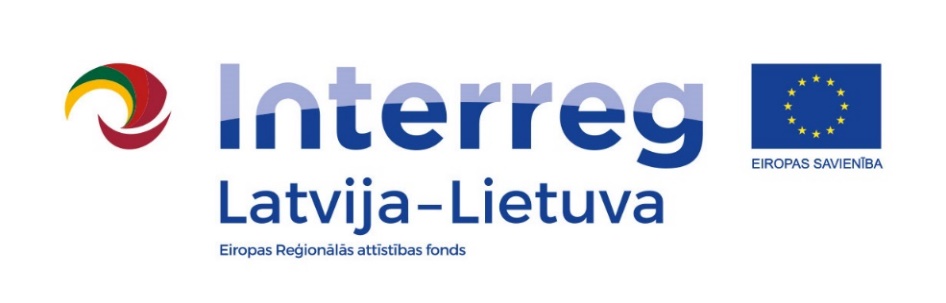 TIRGUS IZPĒTES NOTEIKUMITiešsaistes pasākumu tehniskais nodrošinājums Rīgā, 2021. gada 8. maijā.TIRGUS IZPĒTES VEICĒJSPAKALPOJUMSIepirkuma priekšmets ir tehniskais nodrošinājums tiešsaistes pasākuma norisei (turpmāk – Iepirkuma priekšmets). Detalizēts Iepirkuma priekšmeta apraksts iekļauts Tehniskajā specifikācijā (1.Pielikums).Iepirkuma priekšmeta CPV kods ir 79952000-2 Pasākuma organizēšanas pakalpojumi.Pakalpojuma apmaksa tiks veikta no Latvijas – Lietuvas programmas (turpmāk tekstā – Programma) atbalstīta Projekta Nr. LLI-527 “Farmaceitiskās vielas notekūdeņos – daudzums, ietekmes un iespējas to samazināšanai” (turpmāk tekstā – Projekts), (MEDWwater) finanšu līdzekļiem, ar mērķi īstenot Projekta aktivitātes.Plānotais Pakalpojuma izpildes termiņš laika periodā no 2021.gada 7. līdz 11. jūnijam.  PIEDĀVĀJUMA IZVĒLES KRITĒRIJSPiedāvājuma izvēles kritērijs ir saimnieciski visizdevīgākais piedāvājums, kura izvēlei tiks izmantota zemākā cena, kā vienīgais atlases kritērijs.PIEDĀVĀJUMA IESNIEGŠANAS NOTEIKUMIPiedāvājums iesniedzams līdz 2021. gada 14. maija plkst. 14:00, nosūtot aizpildītu pieteikuma formu (2. pielikums) uz e-pastu: liena.freimane@kurzemesregions.lv. Norādītā cena iekļauj visas izmaksas un nodokļus, nodevas, izņemot Pievienotās vērtības nodokli, ja tas piemērojams.PIEDĀVĀJUMA IZVĒRTĒŠANA, LĒMUMA PIEŅEMŠANA UN IEPIRKUMA LĪGUMA SLĒGŠANA Piedāvājuma izvērtēšanas pamatnoteikumi Pēc piedāvājumu iesniegšanas termiņa beigām notiks piedāvājumu izskatīšana un izvērtēšana. Piedāvājumus bez pieteikuma formas neizskata;Tirgus izpētes veicējam, pēc piedāvājumu saņemšanas, ir tiesības veikt sarunas ar pretendentiem par piedāvājumu uzlabošanu un iepirkuma līguma noteikumiem;Tirgus izpētes veicējam jebkurā brīdī līdz galīgā lēmuma pieņemšanai par tirgus izpētes rezultātiem ir tiesības uzaicināt citus pretendentus iesniegt piedāvājumus, kā arī uzaicināt viņus uz sarunām;Tirgus izpētes veicējam ir tiesības sarunas veikt tikai ar tiem pretendentiem, kuru iesniegtie piedāvājumi ir potenciāli visizdevīgākie. Tirgus izpētes veicējs ir tiesīgs uzsākt sarunas arī ar pretendentu, ar kuru iepriekš sarunas netika veiktas;Tirgus izpētes veicējs lūdz pretendentus, ar kuriem notikušas sarunas, apstiprināt savu gala piedāvājumu, ja uzskata, ka ir iegūts tā vajadzībām atbilstošs piedāvājums;No iesniegtajiem piedāvājumiem tiks izvēlēts saimnieciski visizdevīgākais piedāvājums atbilstoši noteiktajam zemākās cenas kritērijam. Tirgus izpētes veicējs izvēlas darba uzdevumā aprakstītajiem mērķiem atbilstošāko piedāvājumu ar zemāko cenu;Tirgus izpētes veicējam ir tiesības pārtraukt tirgus izpēti, ja piedāvātā cena pārsniedz tirgus izpētes veicēja budžeta iespējas vai ja nav iespējams saņemt Tirgus izpētes veicējam vajadzībām atbilstošu piedāvājumu;Ja pretendents, kurš ir iesniedzis noteikumu prasībām atbilstošu piedāvājumu, ir atzīts par uzvarētāju tirgus izpētē, nenoslēdz iepirkuma līgumu, Tirgus izpētes veicējam ir tiesības izvēlēties nākamo piedāvājumu ar zemāko cenu.Tirgus izpētes rezultātu paziņošana Triju darbdienu laikā pēc tirgus izpētes rezultātu apstiprināšanas, Tirgus izpētes veicējs informē visus pretendentus par tirgus izpētes rezultātiem.Iepirkuma līguma slēgšanaPasūtītājs slēdz publisko pakalpojuma līgumu ar pretendentu, pamatojoties uz Tehnisko specifikāciju, pretendenta iesniegto piedāvājumu, saskaņā ar šādiem noteikumiem, ja Tirgus izpētes veicējs un pretendents sarunās nav vienojušies par citiem noteikumiem:Piedāvātā pakalpojuma cena bez pievienotās vērtības nodokļa ir nemainīga visā iepirkuma līguma darbības laikā;Pasūtītājs norēķinās ar izpildītāju 10 dienu laikā no rēķina izrakstīšanas un pieņemšanas – nodošanas akta parakstīšanas dienas;Pasūtītājam ir tiesības samazināt izpildītājam veicamo maksājumu par pakalpojuma sniegšanu, ja pakalpojums nav bijis nodrošināts atbilstoši Tehniskajai specifikācijai. Pieņemšanas un nodošanas aktā tiek fiksētas atkāpes no Tehniskajā specifikācijā noteiktajām prasībām. Izmaksas tiek aprēķinātas, veicot attiecīgo pakalpojumu sniedzēju cenu aptauju, vai pieaicina nozares lietpratēju, kas var noteikt izmaksu apmēru. Izpildītājs var izteikt iebildumus pret izmaksu apmēru, bet, ja Puses nevar vienoties ar Pasūtītāja noteiktajā termiņā par izmaksu apmēru, Pasūtītājam ir tiesības nepieņemt attiecīgos pakalpojumus un neveikt to apmaksu;Iepirkuma līguma slēgšanas laiks tiks noteikts, pretendentam un Tirgus izpētes veicējam vienojoties.Tirgus izpētes veicējsProjekta vadītāja Liena Freimane1.PielikumsTirgus izpētes noteikumiempar tiešsaistes pasākuma tehnisko nodrošinājumuTEHNISKĀ SPECIFIKĀCIJAProjekta plānotā pasākuma īss apraksts: Projekta mērķis ir uzlabot farmaceitisko vielu piesārņojuma pārvaldības efektivitāti un stiprināt sadarbību starp valsts institūcijām un notekūdeņu attīrīšanas iekārtu operatoriem.Detalizēta informācija par projektu pieejama saitē: https://www.kurzemesregions.lv/projekti/vides-aizsardziba/medwwater/Projektā, laika periodā no šī gada 7. līdz 11. jūnijam, tiks organizēts viens tiešsaistes pasākums (turpmāk – Pasākums) ar mērķi informēt Projekta mērķa grupas par Projektu un ar to saistītām aktuālām tēmām.Plānotais norises datums – 2021.gada 10. jūnijsPasākuma valoda – angļuPlānotais ilgums – 2,5h līdz 3h , plānotais laiks - 10:00 - 13:00Pasākumā tiks nodrošināts moderatorsPasākuma runātāji – no Lietuvas un LatvijasPasākuma dalībnieki –  Projekta Partneri un Projekta mērķa grupa un mediji no Latvijas un LietuvasPasākumā visi dalībnieki piedalās attālināti.Dalība pasākumā ir brīvi pieejama, iepriekš reģistrējoties.Par pasākuma saturisko plānošanu un organizēšanu ir atbildīgs Pasūtītājs.Darba uzdevumi:Izpildītājam jānodrošina Pasākumu tiešsaistes norisei nepieciešamais tehniskais risinājums, ietverot šādas iespējas:demonstrēt un skatīties prezentācijas (t.sk. video);koplietot dokumentus;organizēt dalībnieku debates (t.sk. paneļdiskusija);balsot par jautājumiem (viktorīna, konkurss);veikt aptaujas reāllaikā,uzdot jautājumus čatā;novērtēt sesiju. Izpildītājs ne vēlāk kā divu nedēļu laikā pēc pasākuma nodrošina Pasākuma video ieraksta (video materiālu)  montāžu un pārkonvertēšanu uz tādu failu formātu un ietilpību, kas atbalstāms video materiālu publicēšanai mājas lapās.Izpildītājs ne vēlāk kā četru nedēļu laikā pēc pasākuma nodrošina Pasākuma video ieraksta montāžu – 2 – 3 minūšu garu video, kas ietver svarīgāko informāciju par projektu. Materiālam tiek veidots transkrips, teksts tiek tulkots LV un LT valodās, tiek sagatavoti un uzlikti subtitri. Video materiālu konvertē uz tādu failu formātu un ietilpību, kas atbalstāms video materiālu publicēšanai sociālajos tīklos un mājas lapās.Izpildītājs nodrošina, ka tā rīcībā ir personāls, kas nodrošina:Plānošanu un nepieciešamo resursu piesaisti;Pasākuma vizuālo noformējumu un titrus, vadoties pēc Pasūtītāja norādēm;Asistēšanu visu pasākuma laiku, lektoru apmācības, instrukcijas, t.sk. latviešu un angļu valodā;Izpildītājs nodrošina visu ar pasākumu norisi saistīto tehnisko jautājumu risināšanu.Izpildītāja rīcībā ir visas tehniskās iespējas un nodrošinājums, lai nodrošinātu Darba uzdevuma pilnīgu izpildi. Darba organizācija: Pasūtītājs informē Izpildītāju vismaz 14 (četrpadsmit) kalendārās dienas pirms plānotā pasākuma par tā norises datumu, pasākuma plānoto programmu un nepieciešamo nodrošinājumu.Izpildītājs nodrošina vismaz viena asistenta/tehniskā atbalsta personāla pieejamību pasākumu plānošanas un norises laikā, lai nodrošinātu pasākuma tehniskās norises kvalitāti un nepārtrauktību.Projekta vadītāja Liena FreimaneNosaukumsKurzemes plānošanas reģions (KPR)Reģistrācijas numurs 90002183562Juridiskā adreseAvotu iela 12, Saldus, Saldus novads, LV-3801Biroja adreseValguma iela 4a, Rīga, LV-1048KontaktpersonaLiena FreimaneKontakttālrunis26306030E-pasta adreseLiena.freimane@kurzemesregions.lvProjekta Nr. un akronīmsLLI-527 MEDWwater